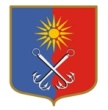 КИРОВСКИЙ МУНИЦИПАЛЬНЫЙ РАЙОНЛЕНИНГРАДСКОЙ ОБЛАСТИАДМИНИСТРАЦИЯОТРАДНЕНСКОГО ГОРОДСКОГО ПОСЕЛЕНИЯП О С Т А Н О В Л Е Н И ЕОт 27 апреля 2024 года №  251О внесении изменений в постановление администрации от 21 сентября 2020 года № 473 «Об утверждении Порядка  составления и утверждения плана финансово-хозяйственной деятельности муниципальных учреждений Отрадненского городского поселения Кировского муниципального района Ленинградской областиВ соответствии с Федеральными законами от 12.01.1996 № 7-ФЗ «О некоммерческих организациях», руководствуясь приказом Министерства финансов Российской Федерации от 31.08.2018 № 186н «О требованиях к составлению и утверждению плана финансово-хозяйственной деятельности государственного (муниципального) учреждения», в целях реализации Федерального закона от 08.05.2010 № 83-ФЗ «О внесении изменений в отдельные законодательные акты Российской Федерации в связи с совершенствованием правового положения государственных (муниципальных) учреждений», администрация МО «Город Отрадное» постановляет:1. Внести следующие изменения в Порядок составления и утверждения плана финансово-хозяйственной деятельности муниципальных учреждений Отрадненского городского поселения Кировского муниципального района Ленинградской области, утвержденный постановлением администрации от 21 сентября 2020 года № 473:1.1. Пункт 1.3. читать в следующей редакции:«1.3. План составляется на очередной финансовый год и плановый период в соответствии с решением совета депутатов МО «Город Отрадное» о бюджете МО «Город Отрадное», который утверждается на очередной финансовый год и плановый период. При принятии учреждением обязательств, срок исполнения которых по условиям договоров (контрактов) превышает срок, предусмотренный абзацем первым настоящего пункта, показатели Плана по решению Учредителя утверждаются на период, превышающий указанный срок.»1.2. В абзацах 1 и 11 п. 2.3. слова «Проект Плана» заменить на слово «План».1.3. Подпункт 2) пункта 2.3. читать в следующей редакции: «2) с учетом планируемых объемов выплат, связанных с осуществлением деятельности, предусмотренной уставом учреждения, включая выплаты по исполнению принятых учреждением в предшествующих отчетных периодах обязательств.»1.4. Пункт 2.4. читать в следующей редакции:«2.4. Показатели Плана и обоснования (расчеты) плановых показателей формируются по соответствующим кодам (составным частям кода) бюджетной классификации Российской Федерации в части:а) планируемых поступлений:от доходов - по коду аналитической группы подвида доходов бюджетов классификации доходов бюджетов;от возврата выплат, произведенных учреждениями в прошлых отчетных периодах (в том числе в связи с возвратом в текущем финансовом году отклоненных кредитной организацией платежей учреждения; излишне уплаченных сумм налогов, сборов, страховых взносов, пеней, штрафов и процентов в соответствии с законодательством Российской Федерации о налогах и сборах, предоставленных учреждением кредитов (займов, ссуд) (далее - дебиторской задолженности прошлых лет), - по коду аналитической группы вида источников финансирования дефицитов бюджетов классификации источников финансирования дефицитов бюджетов;от возврата средств, ранее размещенных на депозитах, - по коду аналитической группы вида источников финансирования дефицитов бюджетов классификации источников финансирования дефицитов бюджетов;б) планируемых выплат:по расходам - по кодам видов расходов классификации расходов бюджетов;по возврату в бюджет остатков субсидий прошлых лет - по коду аналитической группы вида источников финансирования дефицитов бюджетов классификации источников финансирования дефицитов бюджетов;по уплате налогов, объектом налогообложения которых являются доходы (прибыль) учреждения, - по коду аналитической группы подвида доходов бюджетов классификации доходов бюджетов;по перечислению физическим и юридическим лицам ссуд, кредитов, в случаях, установленных законодательством Российской Федерации, - по коду аналитической группы вида источников финансирования дефицитов бюджетов классификации источников финансирования дефицитов бюджетов.Показатели Плана формируются с дополнительной детализацией по кодам статей (подстатей) групп (статей) классификации операций сектора государственного управления и (или) кодов иных аналитических показателей.»1.5. Пункт 2.6. дополнить абзацем следующего содержания:«Показатели Плана по выплатам после внесения в них изменений не могут превышать объем плановых поступлений, с учетом остатка на начало текущего финансового года.»1.6. Пункт 3.1. дополнить абзацем следующего содержания:«Обоснования (расчеты) плановых показателей выплат текущего финансового года подлежат уточнению в части размера принятых и неисполненных на начало текущего финансового года обязательств после составления и утверждения учреждением годовой бухгалтерской отчетности.»1.7. Пункт 3.2. дополнить абзацем следующего содержания:«В случае изменения показателей поступлений в очередном финансовом году и в соответствующем году планового периода более чем на 20 процентов по сравнению с отчетным, Учредителю направляется информация о причинах указанных изменений.»1.8. В пункте 3.24.:а) в абзаце первом слова «к заключению договоров» заменить словом "выплат";б) абзац третий дополнить словами «, а также показателям закупок, которые согласно положениям пункта 4 Правил формирования плана закупки товаров (работ, услуг), утвержденных постановлением Правительства Российской Федерации от 17 сентября 2012 г. N 932 (Собрание законодательства Российской Федерации, 2012, N 39, ст. 5272; 2020, N 1, ст. 92), не включаются в план закупок».1.9. Пункт 4.1. читать в следующей редакции:«4.1. План утверждается после вступления в силу решения о бюджете МО «Город Отрадное» на очередной финансовый год и плановый период со дня доведения Учредителем до учреждений объема субсидий на выполнение муниципального задания и на иные цели не позднее 10 рабочих дней, но до начала очередного финансового года.План муниципального бюджетного учреждения утверждается:руководителем учреждения, за исключением случая, предусмотренного абзацем четвертым настоящего пункта;уполномоченным лицом Учредителя, в случае наличия у учреждения на последнюю отчетную дату бухгалтерской отчетности, предшествующую дате утверждения Плана (внесения изменений в План), просроченной кредиторской задолженности.»2. Постановление вступает в силу со дня его официального опубликования.3. Контроль за исполнением настоящего постановления возложить на начальника финансово-экономического управления администрации МО «Город Отрадное».Первый заместительглавы администрации                                                                            А.С.МорозовРазослано: дело-2, ФЭУ, КФ Кир.р-на, МБУК «КЦ Фортуна», МБУ СМИ «Редакция газеты «Отрадное вчера, сегодня, завтра»